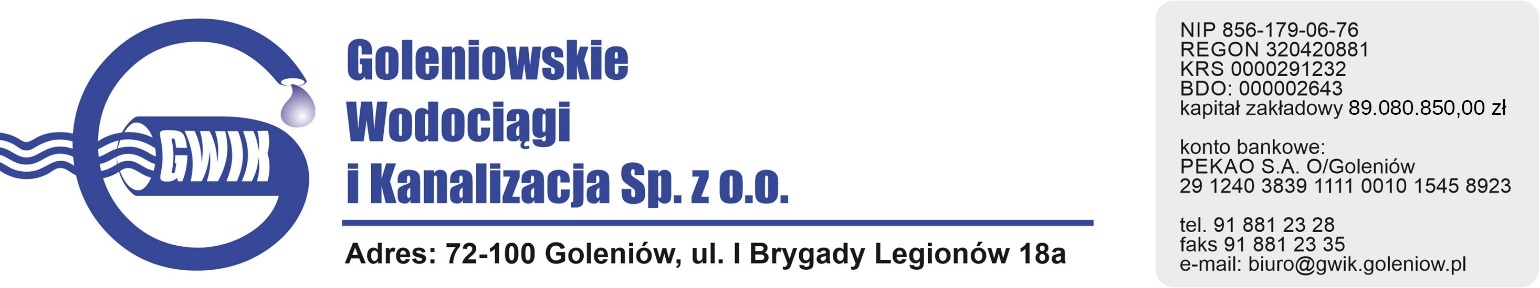 PIECZĘĆ WYKONAWCY                                                  ZAŁĄCZNIK	NR 1FORMULARZ OFERTOWYNazwa zadania: „Świadczenie kompleksowej usługi sprzątania i utrzymania w czystości pomieszczeń biurowych, socjalnych, technicznych, gospodarczych, sanitarnych, ciągów komunikacyjnych siedziby GWiK Sp. z o.o. w Goleniowie”Znak sprawy: GWiK.ZP.PN.DN.07/2023r.W tym:Oświadczam, że:zapoznałem się z treścią przedmiotu zamówienia i nie wnoszę do niego zastrzeżeń,uważam się za związanego ofertą przez okres 90 dni,oświadczam, że akceptuję warunki wynikające z załączonego projektu umowy i nie wnoszę do niego zastrzeżeń,oświadczam, że zaoferowany przedmiot zamówienia spełnia wymogi opisane w SWZ,zobowiązuję się do wykonania przedmiotu zamówienia w terminie od …………………………………….. do ……………………………………..,żadne z informacji zawartych w ofercie nie stanowią tajemnicy przedsiębiorstwa w rozumieniu przepisów o zwalczaniu nieuczciwej konkurencji/wskazane poniżej informacje zawarte w ofercie stanowią tajemnicę przedsiębiorstwa w rozumieniu przepisów o zwalczaniu nieuczciwej konkurencji i w związku z niniejszym nie mogą być one udostępnione, w szczególności innym uczestnikom postępowania1: 1 Wykonawca usuwa niepotrzebnednia2024 r.Podpisy uprawnionych osób 					……………..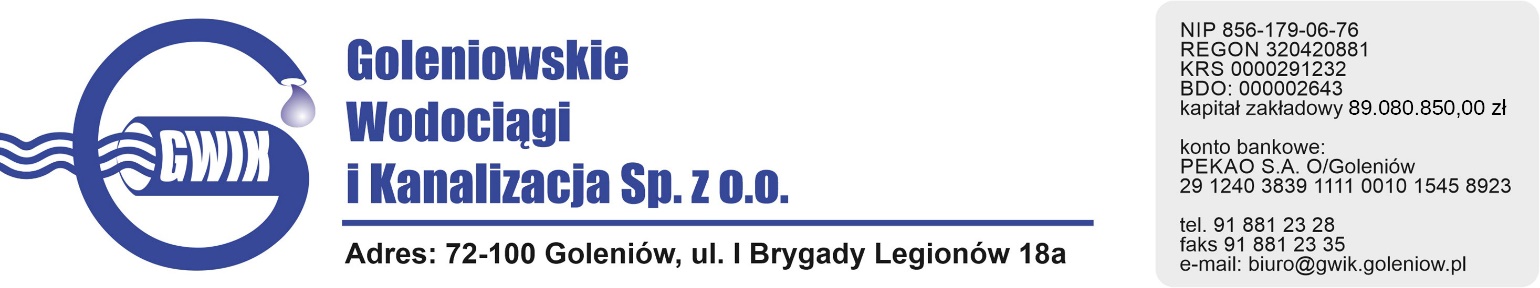 /PIECZĘĆ WYKONAWCY/Załącznik nr 2Oświadczenie Wykonawcy o braku podstaw do wykluczenia z postępowania.Znak sprawy: GWiK.ZP.PN.DN.07/2023r. Nazwa zadania: „Świadczenie kompleksowej usługi sprzątania i utrzymania w czystości pomieszczeń biurowych, socjalnych,  technicznych, gospodarczych, sanitarnych,  ciągów komunikacyjnych siedziby GWiK Sp. z o.o. w Goleniowie”WYKONAWCA:OŚWIADCZAM(Y), ŻE:nie podlegam(y) wykluczeniu z postępowania o udzielenie niniejszego zamówienia na podstawie przesłanek zawartych w Regulaminu  oraz nie zachodzą wobec naszej/mojej firmy jakiekolwiek przesłanki lub okoliczności wskazane w 7 ust. 1 ustawy z dnia 13 kwietnia 2022r. o szczególnych rozwiązanych w zakresie przeciwdziałania wspieraniu agresji na Ukrainę oraz służących ochronie bezpieczeństwa narodowego (Dz. U. poz. 835 z dnia 15 kwietnia 2022 roku)./PIECZĘĆ WYKONAWCY/Załącznik nr 3Oświadczenie Wykonawcy o spełnianiu warunków udziału w postępowaniu.Znak sprawy: GWiK.ZP.PN.DN.07/2023r.Nazwa zadania: „Świadczenie kompleksowej usługi sprzątania i utrzymania w czystości pomieszczeń biurowych, socjalnych,  technicznych, gospodarczych, sanitarnych,  ciągów komunikacyjnych siedziby GWiK Sp. z o.o. w Goleniowie”WYKONAWCA:OŚWIADCZAM(Y), ŻE:Posiadam(y) uprawnienia do wykonywania działalności lub czynności objętych niniejszym zamówieniem, jeżeli ustawy nakładają obowiązek posiadania takich uprawnień;Posiadam(y) niezbędną wiedzę i doświadczenie oraz dysponujemy potencjałem technicznym oraz osobami zdolnymi do wykonania niniejszego zamówienia;Znajduję(emy) się w sytuacji ekonomicznej i finansowej zapewniającej wykonanie niniejszego zamówienia;Podpisy uprawnionych osób ...................................Załącznik nr 4/PIECZĘĆ WYKONAWCY/OŚWIADCZENIE PODATNIKA VAT.Znak sprawy: GWiK.ZP.PN.DN.07/2023r.Nazwa zadania: „Świadczenie kompleksowej usługi sprzątania i utrzymania w czystości pomieszczeń biurowych, socjalnych,  technicznych, gospodarczych, sanitarnych,  ciągów komunikacyjnych siedziby GWiK Sp. z o.o.                                  w Goleniowie”Niniejszym oświadczam /my, iż:Pełna nazwa: …………………………………………………………………………………………………………………………………….Adres przedsiębiorstwa: …………………………………………………………………………………………………………………..Jestem czynnym podatnikiem podatku od towarów i usług i posiada numer identyfikacji podatkowej NIP *nadany przez 	………………………………Jednocześnie, informuję/jemy, iż jesteśmy uprawnieni do wystawiania i otrzymywania faktur VAT.Jestem podatnikiem zwolnionym z podatku od towarów i usług.**Niepotrzebne skreślić…………………………………………………………………………………..Data i podpis/y osób upoważnionych do reprezentowania/PIECZĘĆ WYKONAWCY/Załącznik nr 5Oświadczenie Wykonawcy w zakresie wypełnienia obowiązków informacyjnych przewidzianych w art.13 lub 14 RODONazwa zadania: „Świadczenie kompleksowej usługi sprzątania i utrzymania w czystości pomieszczeń biurowych, socjalnych,  technicznych, gospodarczych, sanitarnych,  ciągów komunikacyjnych siedziby GWiK Sp. z o.o.  w Goleniowie”Znak sprawy: GWiK.ZP.PN.DN.07/2023r.WYKONAWCA:Oświadczam, że wypełniłem obowiązki informacyjne przewidziane w art.13 lub art.14 RODO*wobec osób fizycznych, od których dane osobowe bezpośrednio lub pośrednio pozyskałem w celu ubiegania się o udzielenie zamówienia w niniejszym postępowaniu.***rozporządzenie Parlamentu Europejskiego i Rady (UE) 2016/679 z dnia 27 kwietnia 2016 r. w sprawie ochrony osób fizycznych w związku z przetwarzaniem danych osobowych i w sprawie swobodnego przepływu takich danych oraz uchylenia dyrektywy 95/46/WE (ogólne rozporządzenie o ochronie danych) (Dz. Urz. UE L 119 z 04.05.2016).** W przypadku gdy wykonawca nie przekazuje danych osobowych innych niż bezpośrednio jego dotyczących lub zachodzi wyłączenie stosowania obowiązku informacyjnego, stosownie do art. 13 ust. 4 lub art. 14 ust. 5 RODO treści oświadczenia wykonawca nie składa (usunięcie treści oświadczenia np. przez jego wykreślenie).Podpisy uprawnionych osób…………………………………………PRZEDMIOT ZAPYTANIAOPEROWEGOZakup zrębki drzewnej z dostawą i rozładunkiem w magazynie komponentów na OŚ w GoleniowieZAMAWIAJĄCY                Goleniowskie Wodociągi i Kanalizacja  Sp. z o.o.               72-100 Goleniów, ul. I Brygady Legionów 18A             REGON 320420881 NIP 856-179-06-76e- mail: buro@gwik.goleniow.pl,  www.gwik.plWYKONAWCANazwa Firmy:													Imię,Nazwisko:									Adres (siedziba):Regon:	      NIP......											Telefon, tele/fax:adres e-mail:	TERMIN REALIZACJI ZADANIA Do  ……………………………………….. od daty zawarcia umowy.CENA OFERTOWA W ZŁ NETTO………………………………………………………………………………………………………………………………………………CENA OFERTOWA W ZŁ NETTOSłownie: ……………………………………………………………………………………………………………………………..Podatek VAT (……..%)……………………………………………………………………………………………………………………………………………Słownie: ………………………………………………………………………………………………………………………………												CENA OFERTOWA W ZŁ BRUTTO……………………………………………………………………………………………………………………………………………….CENA OFERTOWA W ZŁ BRUTTOSłownie: ………………………………………………………………………………………………………………………………CENA OFERTOWA ZA 1 M-C W ZŁ NETTO………………………………………………………………………………………………………………………………………………CENA OFERTOWA ZA 1 M-C W ZŁ NETTOSłownie: ……………………………………………………………………………………………………………………………..Podatek VAT (……..%)……………………………………………………………………………………………………………………………………………Słownie: ………………………………………………………………………………………………………………………………												CENA OFERTOWA ZA 1M-C  W ZŁ BRUTTO……………………………………………………………………………………………………………………………………………….CENA OFERTOWA ZA 1M-C  W ZŁ BRUTTOSłownie: ………………………………………………………………………………………………………………………………L.p.Oznaczenie rodzaju (nazwa) informacjiStrony w ofercie (wyrażone cyfrą)Strony w ofercie (wyrażone cyfrą)1.oddo2.L.p.Nazwa(y) Wykonawcy(ów)Adres(y) Wykonawcy(ów)L.p.Nazwa(y) Wykonawcy(ów)Adres(y) Wykonawcy(ów)L.p.Nazwa(y) Wykonawcy(ów)Adres(y) Wykonawcy(ów)